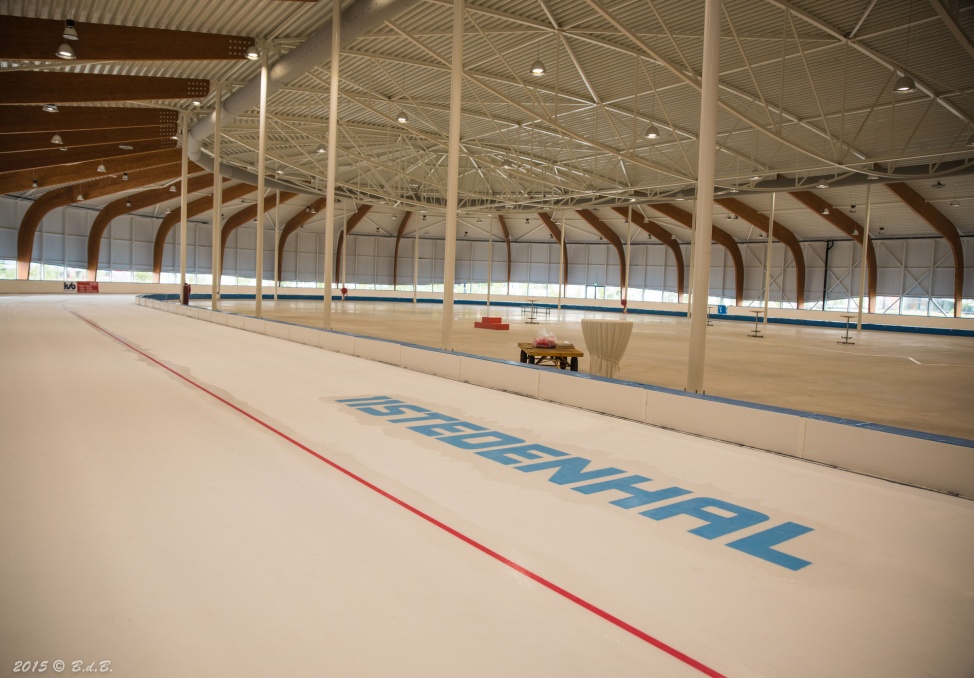 Aan alle buurtleden,Noteer alvast op de kalender, we gaan schaatsen in de Elfstedenhal.Dit gaan we doen op;Zaterdag middag  3 maart 2018Nadere informatie volgt,  per mail en per brievenbus.(Het is vanaf nu al mogelijk je op te geven per mail;         oertspoar@gmail.com)Bestuur Buurtvereniging  'Oert Spoar'